PENGARUH PROGRAM BANTUAN STIMULAN PERUMAHAN SWADAYA TERHADAP PEMENUHAN KEBUTUHAN DASAR MASYARAKAT DI KELURAHAN SUKAMISKIN KECAMATAN ARCAMANIK KOTA BANDUNGSKRIPSIDiajukan untuk Memenuhi Salah Satu Syarat dalam Menempuh Ujian Program Strata satu (S-1) pada Jurusan Kesejahteraan SosialDISUSUN OLEH :GHINA PRATIWI YUNADI132020037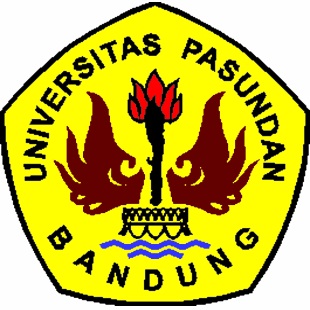 JURUSAN KESEJAHTERAAN SOSIALFAKULTAS ILMU SOSIAL DAN POLITIKUNIVERSITAS PASUNDAN BANDUNG2016